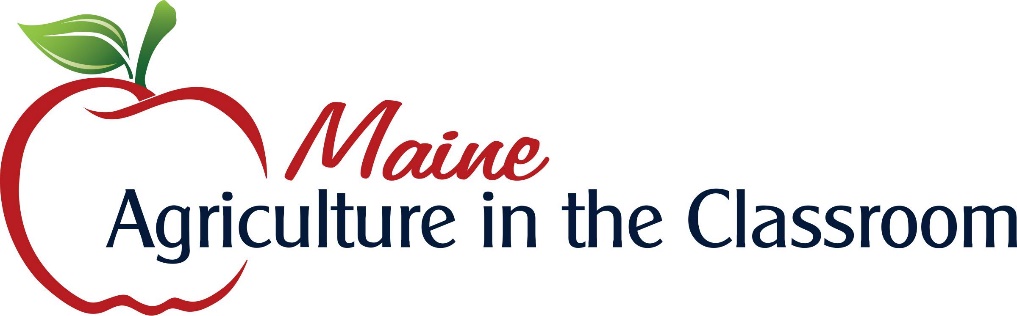 28 State House Station, www.MaineAgintheClassroom.org maitc@maine.gov   207.287.5522I, __________________________ give Maine Agriculture in the Classroom (MAITC) permission to use photos submitted for educational purposes in printed or digital publications. I acknowledge that there will be no further financial contribution made by MAITC. If students or persons under the age of 18 are pictured, I confirm that personal releases have been received and are in the possession of:(School, club or entity – name and address) or attached to this release. PRINTED NAME ___________________________________________SIGNITURE ______________________________________________DATE __________ E-MAIL ADDRESS___________________________ 